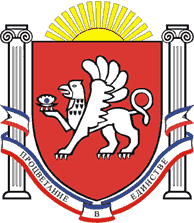 РЕСПУБЛИКА  КРЫМРАЗДОЛЬНЕНСКИЙ РАЙОНАДМИНИСТРАЦИЯ БЕРЕЗОВСКОГО СЕЛЬСКОГО ПОСЕЛЕНИЯПОСТАНОВЛЕНИЕ              02.10. 2018 г.                	 с. Березовка                                          № 281 Об утверждении Порядка передачи книг регистрации захоронений (захоронений урн с прахом) на постоянное хранение в архивный фонд муниципальных архивовВ соответствии с Федеральным законом от 06.10.2003 № 131-ФЗ «Об общих принципах организации местного самоуправления в Российской Федерации», Федеральным законом от 12.01.1996 № 8-ФЗ «О погребении и похоронном деле», Законом Республики Крым от 30.12.2015 № 200-ЗРК/2015 «О погребении и похоронном деле в Республике Крым», принимая во внимание протокольное решение заседания межведомственного рабочего совещания по вопросам нормативного регулирования и реализации муниципальными образованиями вопросов местного значения в сфере погребения и похоронного дела  при Государственном Совете Республики Крым от 27.07.2018 годаПОСТАНОВЛЯЮ:1. Утвердить Порядок передачи книг регистрации захоронений (захоронений урн с прахом) на постоянное хранение в архивный фонд муниципальных архивов согласно приложению № 1.2. Обнародовать данное постановление  путем размещения на информационном стенде Березовского сельского поселения, расположенном по адресу: с. Березовка, ул. Гагарина, 52 и на официальном сайте Администрации  Березовского сельского  поселения с сети Интернет  (http:///berezovkassovet.ru/).3. Настоящее постановление вступает в силу после официального опубликованию (обнародования). 4. Контроль за исполнением настоящего постановления оставляю за собой.Председатель Березовского сельского совета- глава АдминистрацииБерезовского сельского поселения                                    		А.Б.Назар                                                                            Приложение                                                                             к постановлению Администрации                                                                              Березовского сельского поселения                                                                                                                                  от 02.10.2018  № 281Порядок передачи книг регистрации захоронений (захоронений урн с прахом) на постоянное хранение в архивный фонд муниципальных архивов1. Формирование (комплектование) и хранение документов захоронений уполномоченным органом местного самоуправления в сфере погребения и похоронного дела - Книги регистрации захоронений (захоронений урн с прахом) (далее - Книги) являются документами строгой отчетности и относятся к делам с постоянным сроком хранения. Законченные делопроизводством Книги хранятся в уполномоченном органе местного самоуправления в сфере погребения и похоронного дела в течение пяти лет, по истечении которых передаются на постоянное хранение в муниципальный архив. Книги передаются в упорядоченном состоянии по описям (приложение  № 1). Прием документов на постоянное хранение оформляется актом приема-передачи дел между Администрацией Березовского сельского поселения и Архивным отделом  Администрации Раздольненского района Республики Крым (приложение № 2). Вместе с документами передаются три экземпляра описей. Книги передаются в муниципальный архив в архивных коробках. Все работы, связанные с передачей архивных документов на постоянное хранение, в том числе с их транспортировкой, выполняются за счет средств уполномоченного органа местного самоуправления в сфере погребения и похоронного дела. Упорядочение книг проводится ответственными за ведение книг сотрудниками Администрации Березовского сельского поселения при методической помощи специалистов муниципального архива. В целях учета находящихся на хранении книг создаются учетные документы: - описи дел; - листы фондов для учета состава и объема книг по каждому кладбищу (приложение № 3); - паспорт архива для суммарного количества дел. Паспорт составляется ежегодно в декабре месяце, и один экземпляр представляется в муниципальный архив (приложение № 4); - дело фонда, в состав дела включаются акты приема-передачи книг, исторические справки, акты и листы проверки наличия книг, акты выдачи книг, документы о работе с фондом, изменениях его объема и состава. Администрация Березовского сельского поселения не реже одного раза в течение пяти лет представляет описи книг на рассмотрение Архивного отдела Администрации Раздольненского района Республики Крым. 2. Составление описей дел В Администрации Березовского сельского поселения описи Книг хранятся на протяжении пяти лет по каждому кладбищу отдельно. По истечении пятилетнего срока Книги входят в состав фонда Администрации Березовского сельского поселения, который составляет на каждое кладбище отдельную опись дел. Описи дел систематизируются в алфавитном порядке, каждой описи присваивается свой порядковый номер (1, 2, 3 и т.д.). Описи дел сопровождаются единым титульным листом, оглавлением (перечень кладбищ) и исторической справкой. 3. Использование документов Использование документов - применение документов и (или) информации, в них содержащейся, в целях удовлетворения информационных потребностей граждан, общества, государства. Основными формами использования документов являются: - исполнение запросов граждан (информация по запросам выдается в виде архивной справки, архивной копии и архивной выписки на основании письменного заявления и по установленной форме) (приложение № 5); - выдача документов во временное пользование (приложение № 6). Срок исполнения запросов граждан и организаций не должен превышать 30 календарных дней со дня регистрации обращения. Выдача книг во временное пользование производится на срок не более 3 месяцев. Книги, изъятые в качестве вещественных доказательств в соответствии с действующим законодательством, подлежат возврату. 4. Контроль за соблюдением порядка ведения, обеспечением сохранности и подготовки для постоянного хранения книг регистрации захоронений (захоронений урн с прахом) Контроль за соблюдением порядка ведения, обеспечением сохранности и передачи книг захоронений (захоронений урн с прахом) в Березовском сельском поселении осуществляет Администрация Березовского сельского поселения.Приложение № 1                                                   к Порядку передачи книг регистрации захоронений                                                        (захоронений урн с прахом) на постоянное хранение         в муниципальный архив____________________________________________________                                                                                          (наименование уполномоченного органа местногосамоуправления в сфере погребения и похоронного дела) УТВЕРЖДАЮ Наименование должности руководителя организации Фонд № __________________ ОПИСЬ № ________________ ДЕЛ ПОСТОЯННОГО ХРАНЕНИЯ  ЗА ______________ ГОД В данный раздел описи внесено _________________________________________ дел (цифрами и прописью) с № _________________________ по № ___________________________ в том числе: литерные номера: __________________________________________________________ пропущенные номера: _____________________________________________________________________________________________ Наименование должности                                                                   ________     ____________________составителя описи                                                                                подпись       расшифровка подписи Заведующий архивом                                                                         ________    _____________________                                                                                                                   подпись   расшифровка подписи Дата СОГЛАСОВАНО                                   УТВЕРЖДЕНО Протокол ЭК ________________ Протокол ЭПК _________________________ (наименование органа) (наименование уполномоченного ____________________________ органа исполнительной власти в области архивного дела, федерального архива) от ______________ № ______________ от ______________ № ______________ Форма годового раздела описи дел постоянного хранения уполномоченного органа местного самоуправления в сфере погребения и похоронного дела Формат А4 (210 x 297) Приложение № 2                                                    к Порядку передачи книг регистрации захоронений                                                        (захоронений урн с прахом) на постоянное хранение                   в муниципальный архивУТВЕРЖДАЮ ____________________________________ ____________________________________ (наименование должности руководителя (наименование должности руководителя  организации-сдатчика) организации-приемщика) Подпись Расшифровка подписи Подпись Расшифровка подписи Дата Печать АКТПРИЕМА-ПЕРЕДАЧИ ДОКУМЕНТОВ НА ХРАНЕНИЕ___________________________________________________________________________ (основание передачи) ___________________________________________________________________________ (название передаваемого фонда) сдал, _____________________________________________________________________ ___________________________________________________________________________ (название организации-сдатчика) принял ____________________________________________________________________ ___________________________________________________________________________ (название организации-приемщика) документы названного фонда и научно-справочный аппарат к ним: Итого принято ___________________________ ед. хр. ┌──────────────────────────────────┬───────────────────────│Передачу произвели: │Прием произвели: │ │Должность Подпись Расшифровка │Должность Подпись Расшифровка │ │ Подписи │ Подписи │ │Дата │Дата │ Форма акта приема-передачи документов на хранение Формат А4 (210 x 297  Приложение № 3                                                                                                      к Порядку передачи книг регистрации захоронений                                                                                                      (захоронений урн с прахом) на постоянное хранение                                                             в муниципальный архив                КНИГА УЧЕТА ПОСТУПЛЕНИЙ ДОКУМЕНТОВИтого поступило за ____ год _________________ ед. хр. (документов, листов) (цифрами и прописью) В том числе <*>: _________________________________________________________ __________________________________________________________________________ Наименование должности работника Подпись Расшифровка подписи Дата ___________________________ <*> В общих архивах допускается ведение единой книги учета поступлений на документы всех видов с указанием их объемов в итоговой записи. Форма книги учета поступлений документов Формат А3 (420 x ) ЛИСТ ФОНДА № _____________________________________________________________________________________________ _____________________ (Местонахождение фонда (наименование организации, где хранится фонд) (Дата первого поступления документов фонда) 1. Учет неописанных документов Форма листа фонда 2. Учет описанных документов Форма листа фонда Формат А4 (210 x ) Приложение №4 к Порядку передачи книг регистрации захоронений(захоронений урн с прахом) на постоянное хранение в муниципальный архив Кому предоставляется __________________________________________________________________________________(наименование и адрес получателя)Кем предоставляется ___________________________________________________________________________________ (наименование и адрес отчитывающейся организации)_____________________________________________________________________________________________________(форма собственности отчитывающейся организации)ПАСПОРТ АРХИВА ОРГАНИЗАЦИИ, ХРАНЯЩЕЙ УПРАВЛЕНЧЕСКУЮ ДОКУМЕНТАЦИЮНА ___ ________ 20___ ГОДА1.Общие сведения 2. Сведения о документах Постоянного хранения 201 По личному составу 202 3. Кадры Условия хранения документов (нужное подчеркнуть) Хранилище: есть, нет; сухое, сырое; светлое, темное Отопление: центральное, печное, отсутствует. Стеллажи металлические, деревянные, комбинированные; нет. Шкафы: металлические, деревянные; отсутствуют. "__" ___________ 20__ г. Сигнализация: пожарная: есть, нет; охранная: есть, нет.  Читальный зал: есть, нет.Температурно-влажностный режим: соблюдается, не соблюдается. Глава Администрации______________________________________ (подпись)Фамилия и телефон исполнителя Форма паспорта архива организации, хранящей управленческую документацию Формат А3 (297 x )Приложение № 5 к Порядку передачи книг регистрации захоронений (захоронений урн с прахом) на постоянное хранение в муниципальный архив_________________________________________ (название архива) _________________________________________ (почтовый индекс, адрес, Адресат _________________________________________ телефон, факс) АРХИВНАЯ СПРАВКА__________________ № ____________________ (дата) на № _____________ от ___________________ Руководитель организации                                               подпись                                    расшифровка подписи Основание: Исполнитель                                                                       подпись                                       расшифровка подписи Печать Форма архивной справки формат А4 (210 x ) Приложение № 6 к Порядку передачи книг регистрации захоронений                                            (захоронений урн с прахом) на постоянное                              хранение в муниципальный архив(Титульный лист) Администрация ____________________КНИГА ВЫДАЧИ ДОКУМЕНТОВ № _______Начата ____________________ Окончена __________________ Форма титульного листа книги выдачи документов Формат А4 (210 x ) (лист книги) ИТОГО в __________________ году выдано из хранилища № _____________________ (цифрами и прописью) ___________________________________________________________ ед. хр. Наименование должности работника, составившего итоговую запись                      Подпись          Расшифровка подписи Дата N п/п Индекс дела Заголовок дела Крайние даты Количество листов Примечания 123456N п/п Название, номер описи Количество экземпляров описи Количество ед. хр. Примечания 1 2 3 4 5 N п/п Дата поступления Наименование организации (фамилия, инициалы лица), от которой поступили документыНаименование, номер и дата документа, по которому приняты документыНазвание фонда Годы документов Кол-во ед. хр. или неописанных документов (листов) Краткая характеристика состояния Номер фонда, присвоенный поступившим документам по списку фондовПримечание, , 1 2 3 4 5 6 7 8 910Крайние даты каждого названия фонда Название фонда 12Дата записи Название, № и дата документа, по которому поступили или выбыли документыПоступлениеПоступлениеВыбытиеВыбытиеДата записи Название, № и дата документа, по которому поступили или выбыли документыКол-во ед. хр. Крайние даты Кол-во ед. хр. Крайние даты 1 2 3 4 5 6 Дата записи Номер описи дел Крайние даты дел по описи Название описи или аннотация документов Поступило дел Выбытие Выбытие Выбытие Наличие (остаток)Наличие (остаток)Наличие (остаток)Наличие (остаток)Наличие (остаток)Наличие (остаток)Дата записи Номер описи дел Крайние даты дел по описи Название описи или аннотация документов Поступило дел Дел Основание выбытия (название, дата, № документа) В том числе по описям, утвержденным ЭПК В том числе по описям, утвержденным ЭПК ед. хр. в том числе в том числе в том числе в том числе в том числе в том числе Дата записи Номер описи дел Крайние даты дел по описи Название описи или аннотация документов Поступило дел Дел Основание выбытия (название, дата, № документа) В том числе по описям, утвержденным ЭПК В том числе по описям, утвержденным ЭПК ед. хр. постоянного хранения постоянного хранения постоянного хранения постоянного хранения по л/с по л/с Дата записи Номер описи дел Крайние даты дел по описи Название описи или аннотация документов Поступило дел Дел Основание выбытия (название, дата, № документа) В том числе по описям, утвержденным ЭПК В том числе по описям, утвержденным ЭПК ед. хр. Дел крайние даты дел из них по описям, утвержденным ЭПК из них по описям, утвержденным ЭПК ед. хр. крайние даты 1 2 3 4 5 6 7 8 9 10 11 12 13 14 15 16 Код строки Количество фондов Площадь архивохранилища (кв. м) Загруженность архивохранилища (%) А123101 ПоказателиКод строкиКоличество единиц храненияКоличество единиц храненияКоличество единиц храненияКоличество единиц храненияКоличество единиц храненияКоличество единиц храненияВсегоКрайние датыИз них внесено в описи, установленного архивного учрежденияХранится сверх согласованные (утвержденные) ЭПК срокиХранится сверх согласованные (утвержденные) ЭПК срокиХранится сверх согласованные (утвержденные) ЭПК срокиНачальнаяКонечнаяВсегоКрайние датыНачальнаяКонечнаяАБ1234567N п/п Дата выдачиФонд. №Опись №Ед.хр.Кому выданоРасписка в получении делаДата возврата делаРасписка в возвращении делаПримечание1 2345678910